REFERAT DE APROBAREal proiectului de hotărâre privind modificarea tarifului de distanță maximal unic pentru serviciile de transport public local de persoane în regim de taxi  în municipiul Hunedoara 	Având în vedere solicitarea cu nr. 57942/12.07.2022, depusă la Primăria municipiului Hunedoara de Camera Operatorilor de Taxi din România, Filiala Hunedoara și semnată de doi operatori importați privind serviciile de transport public local de persoane în regim de taxi din municipiul Hunedoara, respectiv societățile Mobil Taxi și Corvin Taxi, prin care se solicită modificarea tarifului de distanță maximal de la 2,9 lei/km la 4,31 lei/km inclusiv TVA este necesară elaborarea unui proiect de hotărâre și supunerea acestuia spre dezbatere Consiliului Local al municipiului Hunedoara. Stabilirea, ajustarea sau modificarea tarifelor de distanță maximale pentru serviciile de transport public local de persoane în regim de taxi se realizează conform prevederilor Normei metodologice de stabilire, ajustare sau modificare a tarifelor pentru serviciile de transport public local de persoane, bunuri ori mărfuri în regim de taxi, aprobată prin Ordinul nr. 243/2007, cu modificările și completările ulterioare.Modificarea tarifelor de distanţă maximale la serviciile de transport public local de persoane în regim de taxi se determină avându-se în vedere următoarele cheltuieli:a) cheltuielile cu combustibilii şi lubrifianţii se determină avându-se în vedere preţurile de achiziţie în vigoare şi consumurile normate standard, luându-se în calcul modificarea acestora cu o influenţă mai mare decât cea a indicelui preţurilor de consum pe o perioadă de 3 luni consecutive;b) cheltuielile cu amortizarea se determină respectându-se reglementările legale în vigoare;c) cheltuielile cu întreţinerea - reparaţiile - piesele de schimb, anvelopele, acumulatori şi alte cheltuieli se determină avându-se în vedere modificarea acestora cu o influenţă mai mare decât cea a indicelui preţurilor de consum pe o perioadă de 3 luni consecutive;d) cheltuielile cu munca vie se fundamentează în funcţie de legislaţia în vigoare, corelată cu principiul eficienţei economice;e) cheltuielile cu impozitele, autorizaţiile şi alte taxe se determină potrivit prevederilor legale în vigoare.Astfel, prin proiectul de hotărâre propun aprobarea modificării tarifului de distanță maximal unic, pentru serviciile de transport public local de persoane în regim de taxi în municipiul Hunedoara, pe timp de zi, stabilindu-se valoarea de 4,31 lei/km, inclusiv TVA. Se va modifica în mod corespunzător art. 106 alin. (2) din Anexa la Hotărârea Consiliului local al municipiului Hunedoara nr. 4/2021, conform prevederilor din proiectul de hotărâre. De asemenea, se va abroga Hotărârea Consiliului local al municipiului Hunedoara nr. 493/2017 privind modificarea tarifului de distanță maximal unic pentru serviciile de transport public local de persoane în regim de taxi în municipiul Hunedoara.	Temeiul legal al proiectului de hotărâre îl constituie prevederile art. 8 alin (3), lit. k), din Legea serviciilor comunitare de utilități publice nr. 51/2006, republicată, cu modificările și completările ulterioare, art. 17 alin. (1), lit. m) din Legea nr. 92/2007 serviciilor publice de transport persoane în unităţile administrativ-teritoriale, cu modificările și completările ulterioare, art. 49 din Legea nr. 38/2003 privind transportul în regim de taxi și în regim de închiriere, cu modificările și completările ulterioare, ale art. 9 alin. (2), art. 10, art. 11, alin. (1), art. 13 alin. (1), art. 20 alin. (1) și a art. 43 din Norma metodologică de stabilire, ajustare sau modificare a tarifelor pentru serviciile de transport public local de persoane, bunuri ori mărfuri în regim de taxi, aprobată prin Ordinul Autorității Naționale de Reglementare pentru Serviciile Comunitare de Utilități Publice nr. 243/2007, cu modificările și completările ulterioare, ale Ordinului Ministrului internelor și reformei administrative nr. 356/2007 privind aprobarea Normelor metodologice pentru aplicarea prevederilor Legii nr. 38/2003 privind transportul în regim de taxi şi în regim de închiriere, precum și ale art. 4 lit. b) și art. 7 din Legea nr. 52/2003 privind transparenţa decizională în administraţia publică, republicată, cu modificările ulterioare.Competenţa dezbaterii și aprobării proiectului de hotărâre revine Consiliului Local al municipiului Hunedoara în baza dispozițiilor art. 129, alin(1), alin. (2) lit. d), alin. (7) lit. n), alin. (14) și art. 139 coroborat cu art. 196 alin. (1) lit. a) din Ordonanța de Urgență nr.57/2019 privind codul Administrativ, cu modificările și completările ulterioare.Hunedoara, la 14.07.2022P R I M A R,DAN BOBOUȚANUROMÂNIAJUDEȚUL HUNEDOARAMUNICIPIUL HUNEDOARAPRIMARNr. 59051din 14.07.2022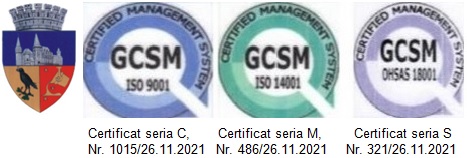 